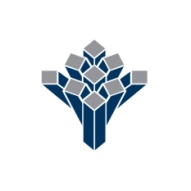 FORMULARZ ZGŁOSZENIOWY 25.11.2022 r.Konferencja online: „Wybrane zagadnienia stosowania podejścia dochodowego w wycenie”Wykładowcy: prof. dr hab. Ewa Kucharska- Stasiak, dr hab. Dariusz Trojanowski,                                    mgr inż. Małgorzata Kosińska, Hubert SobczyńskiOświadczam, że wyrażam zgodę na przetwarzanie moich danych Osobowych przez Polską FederacjęStowarzyszeń Rzeczoznawców Majątkowych zgodnie z ustawą z dnia 29 sierpnia 1997 o ochronie danych Osobowych  (tj. Dz. U. nr 101 z 2002 r., poz. 926 z późniejszymi zmianami)Nazwisko i Imię ( imiona)AdresNr telefonue-mailNr uprawnieńPrzynależność do StowarzyszeniaDane do wystawienia faktury VAT